АНКЕТА УЧАСНИКА ПРЕМІЇ «ДИВО-ДИТИНА»        Дані про дитину (надалі – Учасник):                                                              Контактний телефон:___________________________________________________________________Учасник виступає у номінації Премії (поставити відмітку):   Досягнення учасника:________________________________________________________________________________________________________________________________________________________________________________________________________________________________________________________________________________________________________________________________________________________Додатково надаємо наступні матеріали, рекомендації керівників шкільних/дошкільних закладів (дипломи, свідоцтва, грамоти, статті, відео та інші матеріали), які свідчать про  досягнення учасника:____________________________________________________________________________________________________________________________________________________________________________________________________________________________________________________________________________________________________________________________________________________________________________Справжність наведених даних, їх достовірність та відповідність дійсності підтверджуємо: батьки або особи, що їх замінюють: опікуни, усиновлювачі, ін. фізичні особи, які на правових підставах здійснюють виховання дитини (надалі – Законні представники).Всі матеріали, документи, твори Учасника (зразки творів) та права на них добровільно безповоротно передаємо організаторам для ознайомлення та вільного використання щодо інформування про Учасника. З правилами участі, усіма пунктами анкети та умовами  Премії ознайомлені та згодні (Законні представники)  ___________________________   /_______________________/         дата _____________                     підпис 	                   П.І.Б ___________________________   /_______________________/          дата _____________                       підпис	                    П.І.БПримітка: Анкети без підпису Законних представників та підтверджуючих матеріалів розглядатися не будуть! Заповнені анкети надсилати на адресу: ТОВ «Премія Диво-дитина», вул. Авіаконструктора Антонова 5-б, оф. 712, м. Київ, 03186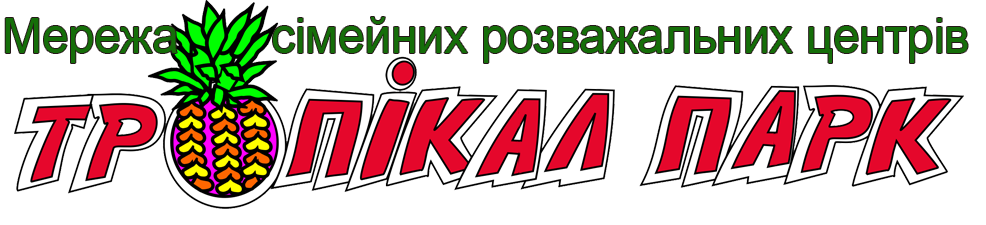                      Генеральний                                                                           спонсорМісцедляфото5 х 4 смПрізвище:__________________________________________________________Ім’я:          __________________________________________________________По батькові:              _________________________________________________________Кількість повних років:  _______________Дата народження:    _______ /________ / _________    число           місяць             рікМісце народження:місто, село, смт._________________________обл. ______________________Місце проживання:вул.__________________ буд. ________кв. _____________________________ місто, село, смт. ______________________р-н. __________________________обл. ______________________________ індекс ____________________________Місце перебування:(школа, дошкільний заклад, інше): ________________________________________                                                                           назва____________________ / _____________________________________________            номер	                  місто1. Найрозумніший             2. Найспортивніший       3. Найтворчий      4. Найдивовижніший              5. Найгероїчніший                  